Компетентності:ЗК2.	 Готовність до самостійної, індивідуальної роботи, здійснювати комплексні дослідження, керівництва групою, прийняття рішень в міждисциплінарних областях.ЗК6.	 Готовність до виховної діяльності, до організації освітнього процесу. Здатність до ефективного спілкування для забезпечення належної якості загальної і професійної підготовки, готовність до розвитку педагогічної майстерності..ЗК 8.	Здатність планувати професійний та особистий розвиток.Результати навчання:РН 3.	Володіти навичками аналізу інформаційних і комунікаційних технологійРН 9 	Брати на себе відповідальність за вирішення професійних завданьРН 10 	Аналізувати суспільні відносини громадської свідомості РНс 12 	Реалізовувати заходи із індивідуального і групового психологічного впливу спортивних лідерів, націлених на розв’язання проблем особистого та професійного життяТеми, що розглядаються:Тема1. Сучасне бачення лідерства як умови успішної діяльності.Тема 2. Розвиток лідерства в спорті.Тема 3. Лідери та організаційна культура в спорті.Тема 4. Стилі лідерства.Тема 5. Лідерство в команді.Тема 6. Особливості Формування команди.Тема 7. Резонансне лідерство.Тема 8. Структура та особливості прояву емоційного інтелекту лідера.Форма та методи навчанняЗгідно з планом навчальної дисципліни передбачено проведення лекцій, самостійної роботи та виконання індивідуального завдання (реферат) студентів. При викладанні дисципліни застосовуються такі методи навчання, як:1.	Репродуктивний.2.	Проблемного викладання.3.	Евристичний (частково-пошуковий).4.	Дослідницький.Проведення лекційних занять передбачено з використанням традиційних форм (вступної, тематичної, оглядової). В процесі викладання використовується:Лекція – бесіда, яка передбачає «діалог з аудиторією». Це проста форма активного залучення студентів до навчального процесу. Передбачається безпосередній контакт з аудиторією, що дає змогу зосередити увагу студентів на найбільш важливих проблемах теми, яка вивчається, визначити зміст і темп викладу навчального матеріалу з урахуванням рівня підготовленості та освіти аудиторії. Участь студентів у лекції-бесіді забезпечується різними прийомами, зокрема запитання до аудиторії. Вони носять інформаційний характер, тобто спрямовані не на контроль, а на з'ясування думок і рівнів поінформованості учнів з проблеми, що вивчається, актуалізації знань, необхідних для її розуміння, та визначення ступеня готовності до сприйняття матеріалу лекції. Запитання адресуються всій аудиторії. Студенти відповідають з місця. З метою заощадження часу запитання слід формулювати так, щоб можна було дати однозначну відповідь. З урахуванням змісту відповідей будуються подальше викладення матеріалу. Лекція-візуалізація, яка передбачає використання демонстраційного матеріалу, форми наочності, які не лише доповнюють словесну інформацію, а й самі виступають носіями змістовної інформації. Читання лекції представляє собою вільне, розгорнуте коментування підготованих матеріалів. У візуальній лекції важливі візуальна логіка, ритм подачі матеріалу, його дозування, майстерність і стиль спілкування вик­ладача з аудиторією.Лекція – дискусія – яка передбачає обмін думками та поглядами учасників з приводу певної теми (питання), а також розвивають мислення, допомагають формувати погляди і переконання, виробляють вміння формулювати думки й висловлювати їх, вчать оцінювати пропозиції інших людей, критично підходити до власних поглядів.МЕТОДИ КОНТРОЛЮ(надається опис методів контролю)Перевірка та оцінювання знань студентів за дисципліною проводиться наступними методами:1. Оцінювання активності студента під час лекційних занять.2. Написання та презентація реферату.3. Проведення модульного контролю.4. Проведення заліку.РОЗПОДІЛ БАЛІВ, ЯКІ ОТРИМУЮТЬ СТУДЕНТИ, ТА ШКАЛА ОЦІНЮВАННЯ ЗНАНЬ ТА УМІНЬ (НАЦІОНАЛЬНА ТА ECTS)Максимальна сума балів, що може бути набрана студентом за результатами поточного контролю з навчальної дисципліни, складає 100 балів.Кількість балів за контрольну роботу визначаються з урахуванням складності, обсягу та значущості в засвоєнні дисципліни (таблиця 1).Шкала оцінювання знань та умінь студента (національна та ECTS) наведена у таблиці 2.Таблиця 1 – Розподіл балів для оцінювання поточної успішності студентаКритерії  та система оцінювання знань та вмінь студентів. Згідно основних положень ЄКТС, під системою оцінювання слід розуміти сукупність методів (письмові, усні і практичні тести, екзамени, проекти, тощо), що використовуються при оцінюванні досягнень особами, що навчаються, очікуваних результатів навчання.Успішне оцінювання результатів навчання є передумовою присвоєння кредитів особі, що навчається. Тому твердження про результати вивчення компонентів програм завжди повинні супроводжуватися зрозумілими та відповідними критеріями оцінювання для присвоєння кредитів. Це дає можливість стверджувати, чи отримала особа, що навчається, необхідні знання, розуміння, компетенції.Критерії оцінювання – це описи того, що як очікується, має зробити особа, яка навчається, щоб продемонструвати досягнення результату навчання.Основними концептуальними положеннями системи оцінювання знань та вмінь студентів є:Підвищення якості підготовки і конкурентоспроможності фахівців за рахунок стимулювання самостійної та систематичної роботи студентів протягом навчального семестру, встановлення постійного зворотного зв’язку викладачів з кожним студентом та своєчасного коригування його навчальної діяльності.Підвищення об’єктивності оцінювання знань студентів відбувається за рахунок контролю протягом семестру із використанням 100-бальної шкали (табл. 2). Оцінки обов’язково переводять у національну шкалу (з виставленням державної семестрової оцінки «відмінно», «добре», «задовільно» чи «незадовільно») та у шкалу ЕСТS (А, В, С, D, Е, FХ, F).Таблиця 2 – Шкала оцінювання знань та умінь: національна та ЕСТSНАВЧАЛЬНО-МЕТОДИЧНЕ ЗАБЕЗПЕЧЕННЯ 
НАВЧАЛЬНОЇ ДИСЦИПЛІНИ1. Теорія і практика формування лідера : навч. посібник / О. Г. Романовський [та ін.] ; Нац. техн. ун-т "Харків. політехн. ін-т". – Харків : Друкарня Мадрид, 2017. – 100 сРЕКОМЕНДОВАНА ЛІТЕРАТУРА Навчально-методичні матеріали до дисципліниБазова літератураПсихологія управлінської діяльності лідера : навч. посібник / О. Г. Романовський [та ін.] ; Нац. техн. ун-т "Харків. політехн. ін-т". – Харків : Друкарня Мадрид, 2017. – 100 с.Формування лідерської позиції майбутніх інженерів у закладах вищої технічної освіти : навч. посібник / О. Г. Романовський [та ін.] ; ред. О. Г. Романовський ; Нац. техн. ун-т "Харків. політехн. ін-т". – Харків : НТУ "ХПІ", 2018. – 194 с.Романовський О. Г. Конфліктне спілкування в інженерній діяльності : навч. посібник / О. Г. Романовський, О. С. Пономарьов, Н. В. Підбуцька ; Нац. техн. ун-т "Харків. політехн. ін-т". – Харків : НТУ "ХПІ", 2013. – 292 с.Психологія тимбілдингу : навч. посібник / О. Г. Романовський [та ін.] ; Нац. техн. ун-т "Харків. політехн. ін-т". – Харків : Друкарня Мадрид, 2017. – 91 с..   Гура Т. Психологія лідерства в бізнесі : навч. посібник / Т. Гура, О. Романовський, А. Книш ; Нац. техн. ун-т "Харків. політехн. ін-т". – Харків : Друкарня Мадрид, 2017. – 100 с.Книш А. Є. Емоційний інтелект лідера у сфері бізнесу : навч. посібник / А. Є. Книш ; ред.: О. Г. Романовський, С. В. Калашникова ; Харківський політехнічний ін-т, нац. техн. ун-т. – Київ : ДП "НВЦ "Пріоритети", 2016. – 40 с.Додаткова літератураРомановський О. Г. Бізнес-лідерство і когнітивні якості : навч. посібник / О. Г. Романовський ; Нац. техн. ун-т "Харків. політехн. ін-т". – Київ : НВЦ Пріоритети, 2016. – 40 с.  Книш А. Є. Діагностика типу морального лідерства у сфері бізнесу : навч. посібник / А. Є. Книш ; ред.: О. Г. Романовський, С. В. Калашникова ; Харківський політехнічний ін-т, нац. техн. ун-т. – Київ : ДП "НВЦ "Пріоритети", 2016. – 40 с.  Лідерські якості в професійній діяльності : навч. посібник / О. Г. Романовський [та ін.] ; Нац. техн. ун-т "Харків. політехн. ін-т". – Харків : НТУ "ХПІ", 2017. – 143 с.  Romanovskyi, O. G. Psychology of a leader's managerial activity [Text] : text of the lectures for students of higher education establishments / O. G. Romanovskyi, L. M. Gren', A. Ye. Knysh. - Kharkiv : Pidruchnik NTU "KhPI", 2015. - 132 p. Інформаційні ресурси в Інтернеті:http://library.kpi.kharkov.ua/Інформаційні ресурси в Інтернеті з конкретних питань простіше усього шукати за допомогою пошукової системи Google, задавши відповідні ключові слова.Структурно-логічна схема вивчення навчальної дисципліниПровідний лектор: _доц. каф. ППУСС Ірина КОСТИРЯ       ________                  (посада, звання, ПІБ)				              (підпис)Психологія лідерства СИЛАБУС НАВЧАЛЬНОЇ ДИСЦИПЛІНИПсихологія лідерства СИЛАБУС НАВЧАЛЬНОЇ ДИСЦИПЛІНИПсихологія лідерства СИЛАБУС НАВЧАЛЬНОЇ ДИСЦИПЛІНИПсихологія лідерства СИЛАБУС НАВЧАЛЬНОЇ ДИСЦИПЛІНИПсихологія лідерства СИЛАБУС НАВЧАЛЬНОЇ ДИСЦИПЛІНИПсихологія лідерства СИЛАБУС НАВЧАЛЬНОЇ ДИСЦИПЛІНИШифр і назва спеціальностіШифр і назва спеціальностіШифр і назва спеціальності017 Фізична культура і спортФакультетСоціально-гуманітарних технологійНазва програмиНазва програмиНазва програмиФізична культура і спортКафедраПедагогіки та психології управління соціальними системами імені акад. І.А. ЗязюнаТип програмиТип програмиТип програмиОсвітньо-професійнаМова навчанняукраїнськаВикладачВикладачВикладачВикладачВикладачВикладачКостиря Ірина Валентинівна, Irina.Kostyria@khpi.edu.uaКостиря Ірина Валентинівна, Irina.Kostyria@khpi.edu.uaКостиря Ірина Валентинівна, Irina.Kostyria@khpi.edu.uaКостиря Ірина Валентинівна, Irina.Kostyria@khpi.edu.uaКостиря Ірина Валентинівна, Irina.Kostyria@khpi.edu.uaКостиря Ірина Валентинівна, Irina.Kostyria@khpi.edu.uaКандидат педагогічних наук, доцент кафедри педагогіки та психології управління соціальними системами імені акад. І.А. Зязюна НТУ «ХПІ»Кандидат педагогічних наук, доцент кафедри педагогіки та психології управління соціальними системами імені акад. І.А. Зязюна НТУ «ХПІ»Кандидат педагогічних наук, доцент кафедри педагогіки та психології управління соціальними системами імені акад. І.А. Зязюна НТУ «ХПІ»Кандидат педагогічних наук, доцент кафедри педагогіки та психології управління соціальними системами імені акад. І.А. Зязюна НТУ «ХПІ»Загальна інформація про навчальну дисциплінуЗагальна інформація про навчальну дисциплінуЗагальна інформація про навчальну дисциплінуЗагальна інформація про навчальну дисциплінуЗагальна інформація про навчальну дисциплінуЗагальна інформація про навчальну дисциплінуАнотаціяАнотаціяДисципліна спрямована на розгляд кола питань щодо ознайомлення здобувачів із знаннями про лідерство, розвиток лідерських якостей. Особливу увагу в курсі приділено практичному розвитку управлінської компетентності у сфері фізичної культури і спорту  через поглиблення розуміння природи лідерства та цілеспрямований розвиток практичних навичок лідерства.Дисципліна спрямована на розгляд кола питань щодо ознайомлення здобувачів із знаннями про лідерство, розвиток лідерських якостей. Особливу увагу в курсі приділено практичному розвитку управлінської компетентності у сфері фізичної культури і спорту  через поглиблення розуміння природи лідерства та цілеспрямований розвиток практичних навичок лідерства.Дисципліна спрямована на розгляд кола питань щодо ознайомлення здобувачів із знаннями про лідерство, розвиток лідерських якостей. Особливу увагу в курсі приділено практичному розвитку управлінської компетентності у сфері фізичної культури і спорту  через поглиблення розуміння природи лідерства та цілеспрямований розвиток практичних навичок лідерства.Дисципліна спрямована на розгляд кола питань щодо ознайомлення здобувачів із знаннями про лідерство, розвиток лідерських якостей. Особливу увагу в курсі приділено практичному розвитку управлінської компетентності у сфері фізичної культури і спорту  через поглиблення розуміння природи лідерства та цілеспрямований розвиток практичних навичок лідерства.Цілі навчальної дисципліниЦілі навчальної дисципліниНадання студентам систематизованих знань із теоретичних засад з психології лідерства, розвиток лідерської компетентності студентів через поглиблення розуміння природи лідерства та цілеспрямований розвиток практичних навичок спортивного лідера.Надання студентам систематизованих знань із теоретичних засад з психології лідерства, розвиток лідерської компетентності студентів через поглиблення розуміння природи лідерства та цілеспрямований розвиток практичних навичок спортивного лідера.Надання студентам систематизованих знань із теоретичних засад з психології лідерства, розвиток лідерської компетентності студентів через поглиблення розуміння природи лідерства та цілеспрямований розвиток практичних навичок спортивного лідера.Надання студентам систематизованих знань із теоретичних засад з психології лідерства, розвиток лідерської компетентності студентів через поглиблення розуміння природи лідерства та цілеспрямований розвиток практичних навичок спортивного лідера.Формат Формат Лекції, індивідуальне завдання (реферат), самостійна робота, консультації. Підсумковий контроль – залік.Лекції, індивідуальне завдання (реферат), самостійна робота, консультації. Підсумковий контроль – залік.Лекції, індивідуальне завдання (реферат), самостійна робота, консультації. Підсумковий контроль – залік.Лекції, індивідуальне завдання (реферат), самостійна робота, консультації. Підсумковий контроль – залік.СеместрпершийпершийпершийпершийпершийАктивна участь на практичних заняттях (Модуль 1)Контрольна робота №1Активна участь на практичних заняттях (Модуль 2)Контрольна робота №2РВідвідування аудиторних занятьЗалікСума1520152020-10100Рейтинго-ва оцінка, балиОцінка ЕСТS та її визна-ченняНаціо-нальна  оцінкаКритерії оцінюванняКритерії оцінюванняРейтинго-ва оцінка, балиОцінка ЕСТS та її визна-ченняНаціо-нальна  оцінкапозитивнінегативні1234590-100АВідмінно- глибоке знання навчального матеріалу модуля, що містяться в основних і додаткових літературних джерелах;- вміння аналізувати явища, які вивчаються, в їхньому взаємозв’язку і розвитку;- вміння проводити теоретичні розрахунки;- відповіді на запитання чіткі, лаконічні, логічно послідовні;- вміння  вирішувати складні практичні задачі.- відповіді на запитання можуть  містити незначні неточності                82-89ВДобре- глибокий рівень знань в обсязі обов’язкового матеріалу, що передбачений модулем;- вміння давати аргументовані відповіді на запитання і проводити теоретичні розрахунки;- вміння вирішувати складні практичні задачі.- відповіді на запитання містять певні неточності75-81СДобре- міцні знання матеріалу, що вивчається, та його практичного застосування;- вміння давати аргументовані відповіді на запитання і проводити теоретичні розрахунки;- вміння вирішувати практичні задачі.- невміння використовувати теоретичні знання для вирішення складних практичних задач64-74DЗадовільно- знання основних фундаментальних положень матеріалу, що вивчається, та їх практичного застосування;- вміння вирішувати прості практичні задачі.- невміння давати аргументовані відповіді на запитання;- невміння аналізувати викладений матеріал і виконувати розрахунки;- невміння вирішувати складні практичні задачі.1234560-63  ЕЗадовільно- знання основних фундаментальних положень матеріалу модуля,- вміння вирішувати найпростіші практичні задачі.- незнання окремих (непринципових) питань з матеріалу модуля;- невміння послідовно і аргументовано висловлювати думку;- невміння застосовувати теоретичні положення при розв’язанні практичних задач35-59FХ(потрібне додаткове вивчення)Незадо-вільно- додаткове вивчення матеріалу модуля може бути виконане в терміни, що передбачені навчальним планом.- незнання основних фундаментальних положень навчального матеріалу модуля;- істотні помилки у відповідях на запитання;- невміння розв’язувати прості практичні задачі1-34 F (потрібне повторне вивчення)Незадо-вільно–- повна відсутність знань значної частини навчального матеріалу модуля;- істотні помилки у відповідях на запитання;- незнання основних фундаментальних положень;- невміння орієнтуватися під час розв’язання  простих практичних задачВивчення цієї дисципліни безпосередньо спирається на:На результати вивчення цієї дисципліни безпосередньо спираються:Практика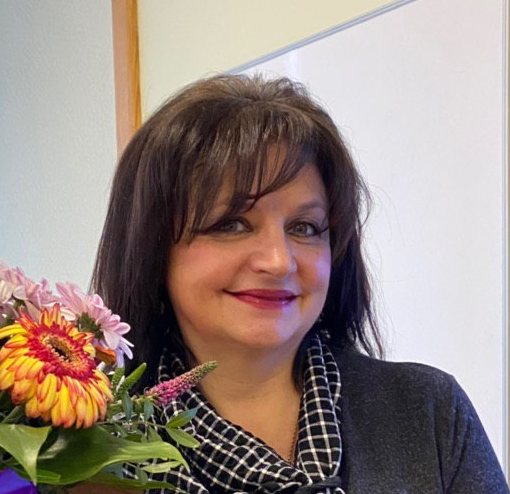 